ИНСТРУКЦИЯ ДЛЯ ПОЛУЧЕНИЯ ЦИФРОВОГО ПРОПУСКА СПОРТИВНЫЙ Цифровой пропуск необходим для граждан, посещающих спортивные объекты Республики Саха (Якутия).Существует 2 вида пропусков: "Спортивный: Стандартный", "Спортивный: Специальный".1. Тип пропуска "Спортивный: Стандартный". Используется для посещения спортивных объектов Республики Саха (Якутия). Позволяет произвести оплату спортивной секции (занятия). Не требует модерации (подтверждения), генерируется автоматически.2. Тип пропуска "Спортивный: Специальный". Используется для посещения спортивных объектов Республики Саха (Якутия) для льготных категорий граждан и членов сборных команд Республики Саха (Якутия). Позволяет произвести оплату спортивной секции (занятия), позволяет загрузить подтверждающий документ. Требует модерации (подтверждения) со стороны уполномоченного сотрудника спортивного объекта Республики Саха (Якутия)РЕГИСТРАЦИЯ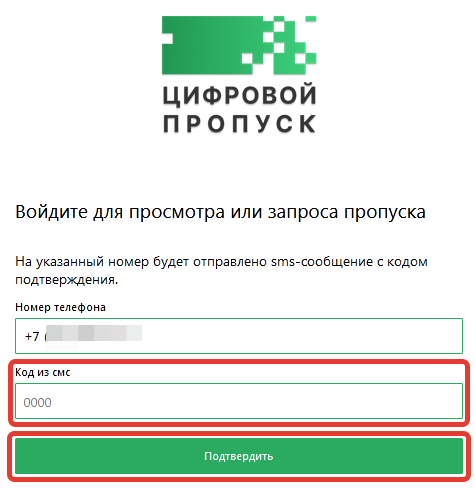 Зайдите в систему с помощью личного смартфона с использованием мобильного приложения «Цифровой пропуск», доступного в App Store и в Play Market, либо сайта https://propusk.sakha.gov.ruНеобходимо ознакомиться с Соглашением на обработку персональных данных, а также с Политикой обработки персональных данных. Далее в поле «Номер телефона» ввести свой номер мобильного телефона и нажать кнопку «Отправить».Необходимо дождаться получения смс сообщения, ввести его в поле «Код из смс», нажать кнопку «Подтвердить»Введите данные: ФИО и реквизиты документа, удостоверяющего личность.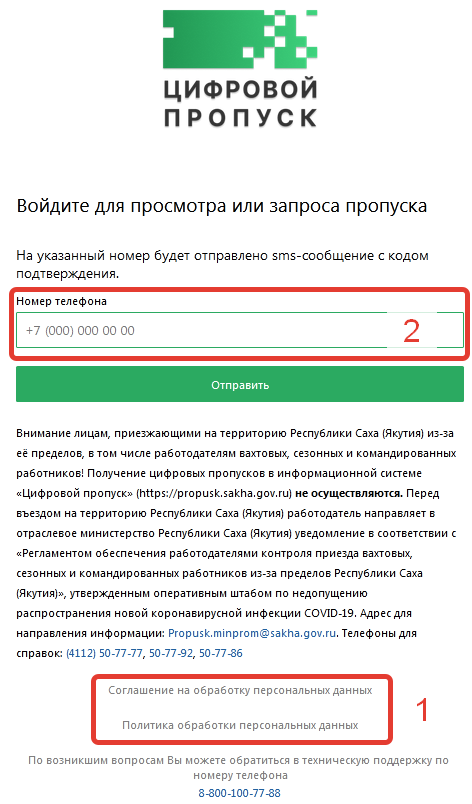 ПОЛУЧЕНИЕ СПОРТИВНОГО ПРОПУСКА СТАНДАРТНЫЙ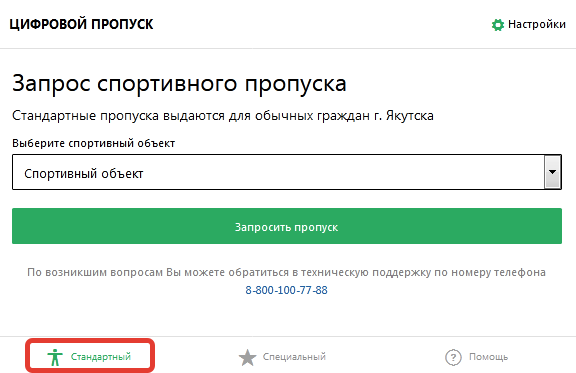 Выберите тип пропуска «Стандартный» слева внизу.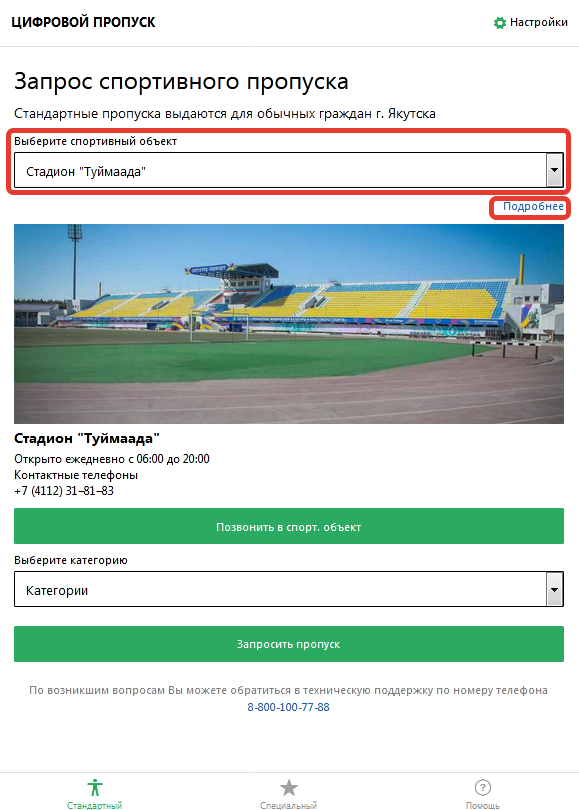 Выберите спортивный объект из выпадающего спискаДля получения дополнительной информации нажмите «Подробнее»При необходимости позвоните в спортивный объект, нажмите кнопку «Позвонить в спорт. объект» (для смартфонов).Выберите категорию пропуска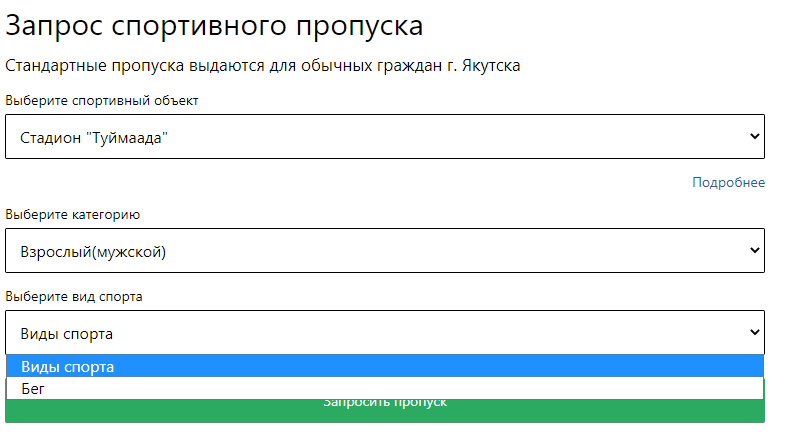 Выберите вид спорта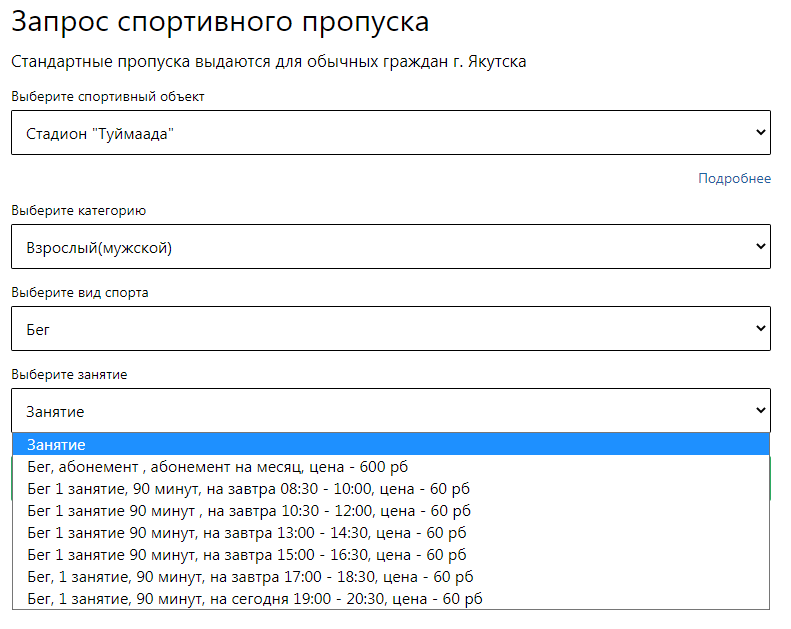 Выберите занятие 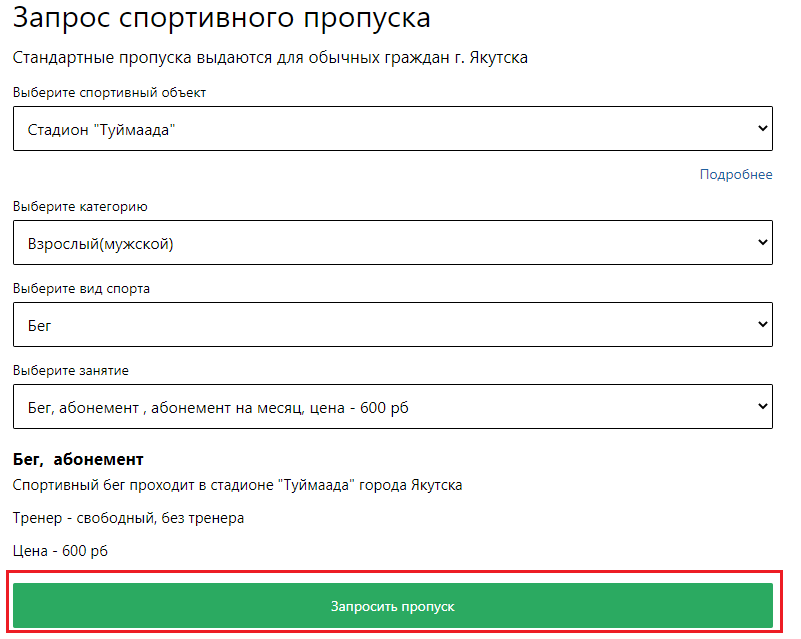 И запросить пропуск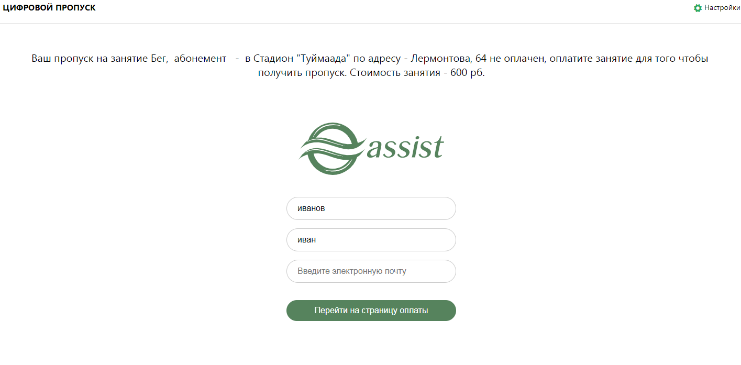 В случае если занятие платное, вас перенаправит на страницу оплаты.Оплата производится через защищенную систему эквайринга «Assist» с помощью банковских карт МИР, VISA, MasterCard.Если занятие бесплатное сразу переход к п. 8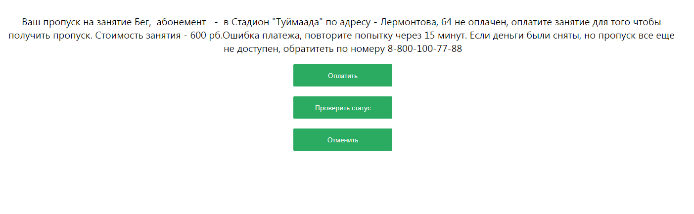 В случае отсутствия оплаты выйдет сообщение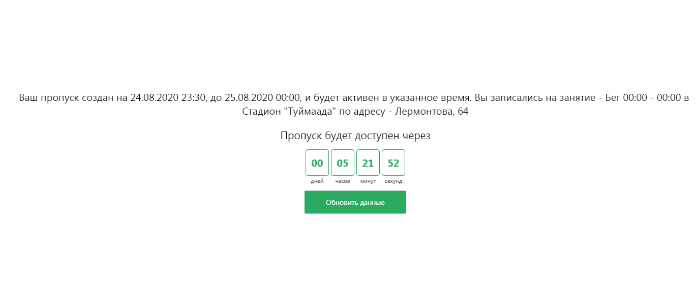 После оплаты (при необходимости) появится таймер активации цифрового пропуска (становится активным и отображается за пол часа до начала)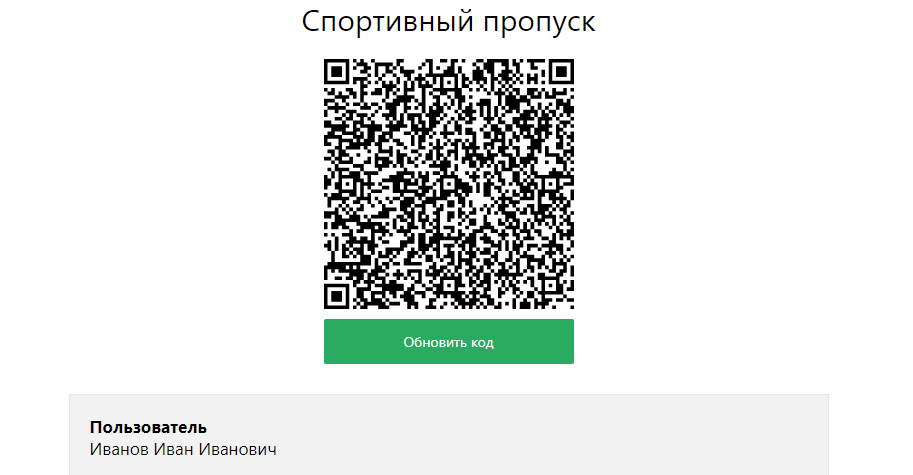 Цифровой пропуск имеет вид QR-кода, содержащего ссылку на информационный ресурс, позволяющий идентифицировать владельца пропуска и назначение пропуска.ПОЛУЧЕНИЕ СПОРТИВНОГО ПРОПУСКАСПЕЦИАЛЬНЫЙ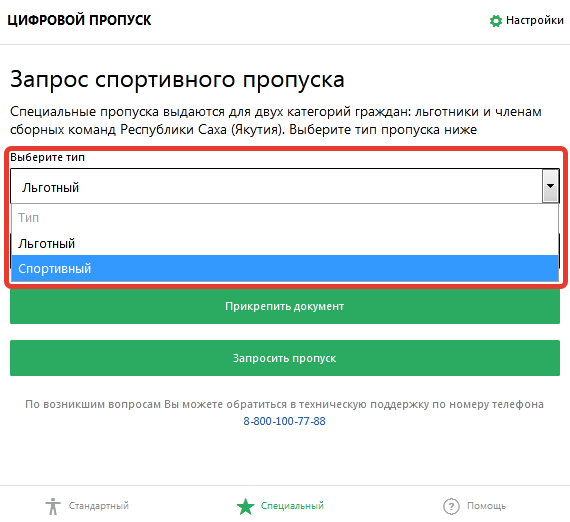 Выберите тип пропуска «Специальный» слева внизу.Выберите тип «Льготный» или «Спортивный»«Льготный» - оплата за занятие осуществляется с учетом соответствующей скидки.«Спортивный» - для членов сборных команд Республики Саха (Якутия).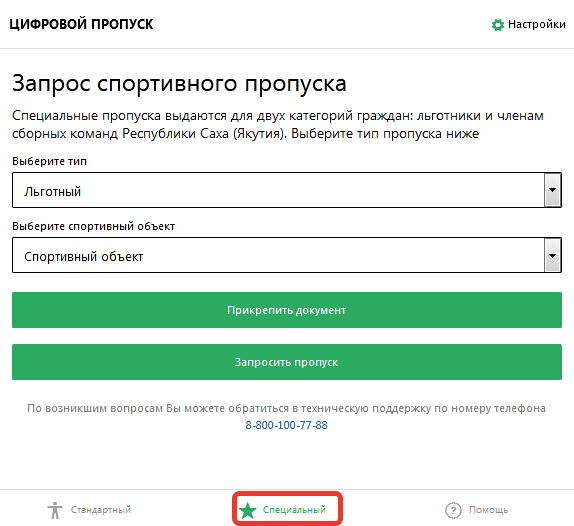 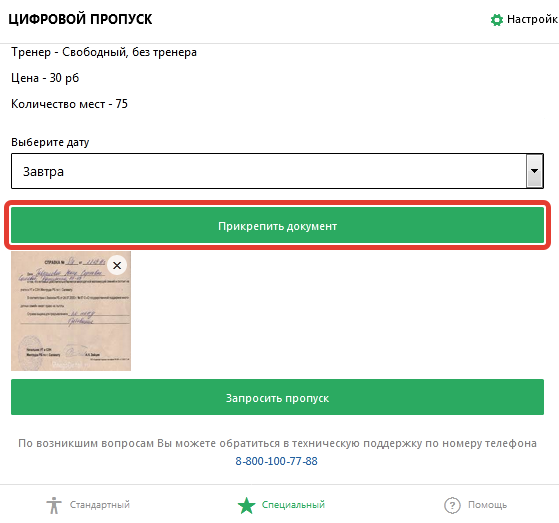 При выборе типа «Льготный»: Поля заполняются аналогично запросу пропуска «Стандартный» (см. пункты 2.2.-2.5.), дополнительно необходимо приложить скан копию документа, подтверждающего право на льготу. Оплата производится аналогично пропуску «Стандартный» (см. пункты 2.6.-2.7.).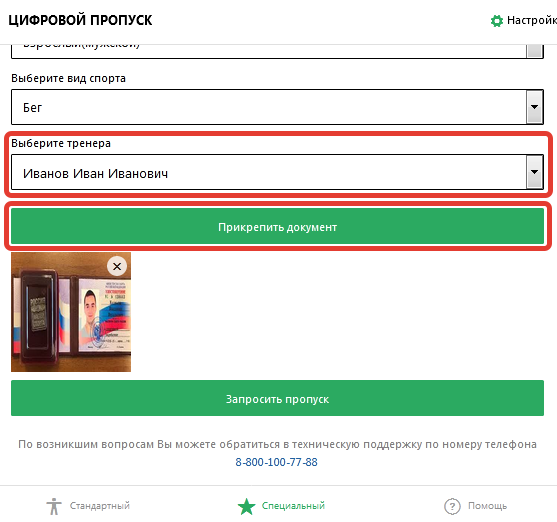 При выборе типа «Спортивный»: Поля заполняются аналогично запросу пропуска «Стандартный» (см. пункты 2.2.-2.5.), без оплаты, дополнительно необходимо выбрать тренера, приложить скан копию документа, подтверждающего членство в сборной (соответствующий документ).После запрос пропуска появится сообщение следующего вида: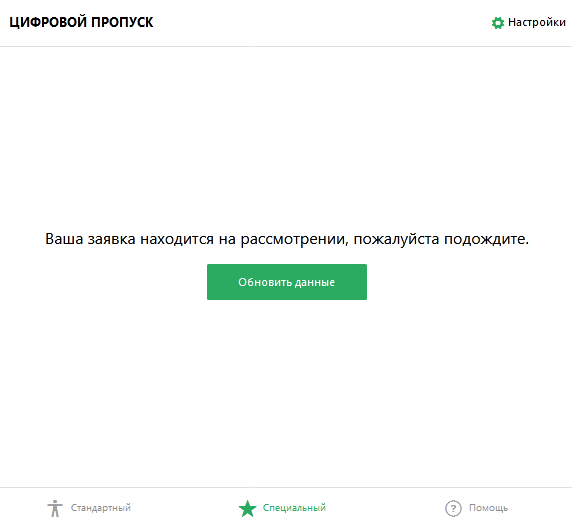 ВАЖНО! Получение пропуска «Специальный» (типов «Льготный» или «Спортивный») осуществляется только после его модерации (подтверждения) со стороны уполномоченного сотрудника спортивного объекта Республики Саха (Якутия).Получение пропуска, после его модерации (подтверждения) аналогично как для пропуска «Стандартный» (см. пункты 2.8.-2.9.).По возникшим вопросам Вы можете обратится в техническую поддержку по номеру телефона8-800-100-77-88